Практическая работа №8Тема: Операции с фигурами.Цель: Освоить выполнение операций с Visio-фигурами.Ход работы:Запустить программу. Выполнить предложенный чертеж.Сохранить рисунок в своей папке.Выйти из программы Visio.В тетради ответить на контрольные вопросы.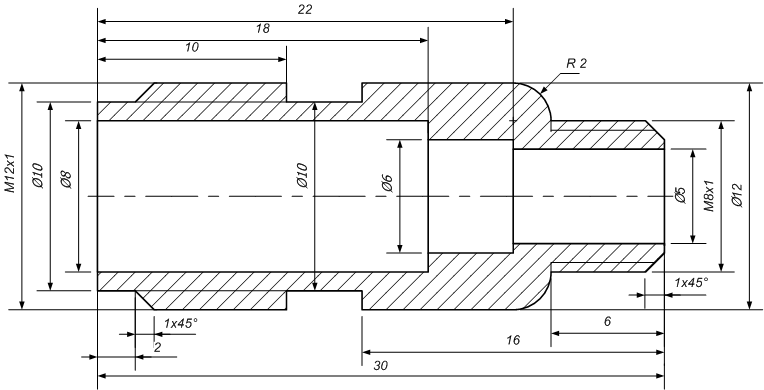 Порядок выполнения работы:Открыть файл чертежа, содержащий формат А4 на фоновом слое.Вставить в книгу рисунков новую страницу с параметрами:на закладке Свойства страницы: тип страницы – передняя; подложка – формат А4;на закладке Масштаб документа – Другой масштаб 5мм = ;В поле чертежа нарисовать прямоугольник шириной - 10мм и высотой – 12мм. Справа от него нарисовать прямоугольник шириной -4мм и высотой – 10мм.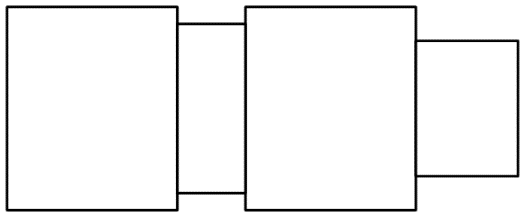 Откопировать и помесить справа первый нарисованный прямоугольник и далее справа поместить еще один размером ширина- 6мм и высота – 8мм (См. рис).Провести линии проточки на левом прямоугольнике, два круга радиусом –  на среднем прямоугольнике и две лини фаски – на правом (см. рис.).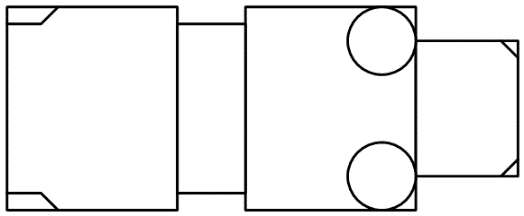 Выделить все элементы рисунка и выполнить команду Фигура – Операции – Обрезать.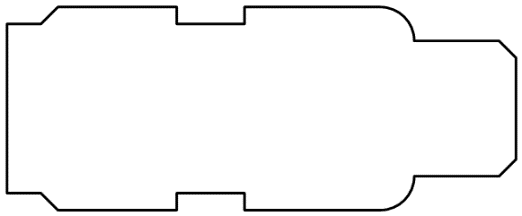 Сформировать внешний контур детали, удалив лишни элементы (См. рис.).Выделить все элементы рисунка и выполнить команду Фигура – Операции – Соединить.Расширить список узоров штриховки, выполнив команду Файл – Фигуры – Дополнительные решения Visio – Пользовательские узоры – немасштабируемые.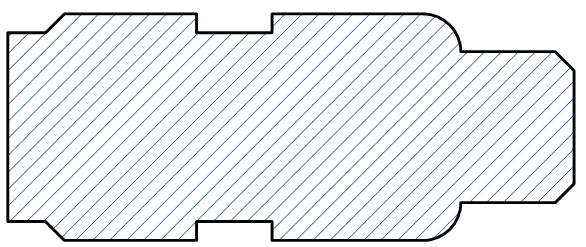 Выделить фигуру и выполнить команду Формат – Заливка. В диалоге Заливка, в раскрывающемся списке Узор, выбрать – ANSI31.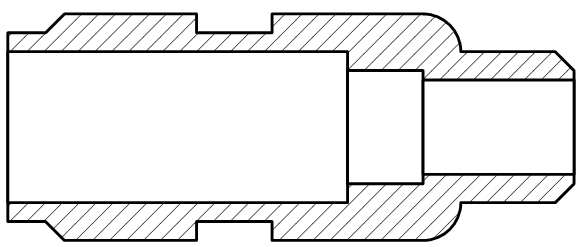 Нарисовать и расставить по своим местам прямоугольники внутренних выточек по заданным размерам и выполнить заливку их белым цветом.Открыть трафарет с размерами, выполнив команду Файл – Фигуры – Дополнительные решения Visio – Размеры (техника).Выбрать на трафарете нужный размер и перетащить его на поле чертежа. Перетащить зеленые маркеры выносных линий на позиции измеряемого размера. Перетащить желтый маркер у выносной линии на позицию размерной линии. Щелкнуть правой кнопкой мыши и в контекстном меню выбрать – Точность и единицы. В диалоге Данные фигуры в раскрывающемся списке Точность выбрать 0 (точность до целых) и ОК.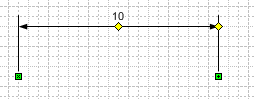 Для вставки в размерный текст специальных символов перетащить на поле чертежа фигуру  Специальные знаки, выделить нужный символ и откопировать его в буфер обмена. Выделить нужный размер, выполнить двойной щелчок по размерной надписи и вставить из буфера обмена спецсимвол в нужную позицию.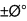 Расставить все размеры на чертеже, оформить основную надпись и предъявить чертеж преподавателю для оценки.Сохранить файл рисунка в своей папке MY FILES (X:\) и выйти из программы.Контрольные вопросыКак выполнить обрезание фигур по пересекающимся линиям,Как открыть набор элементов для простановки размеров.Как расширить список узоров штриховки.Как вставить в текст размера значок диаметра .